ΕΛΛΗΝΙΚΗ ΔΗΜΟΚΡΑΤΙΑ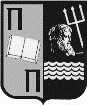 ΠΑΝΕΠΙΣΤΗΜΙΟ ΠΕΙΡΑΙΩΣΣΧΟΛΗ ΧΡΗΜΑΤΟΟΙΚΟΝΟΜΙΚΗΣ ΚΑΙ ΣΤΑΤΙΣΤΙΚΗΣΤΜΗΜΑ  ΣΤΑΤΙΣΤΙΚΗΣ  ΚΑΙ  ΑΣΦΑΛΙΣΤΙΚΗΣ  ΕΠΙΣΤΗΜΗΣΓΡΑΜΜΑΤΕΙΑΚαραολή & Δημητρίου 80185 34 ΠΕΙΡΑΙΑΣΤηλ.:210 41 42 083 - 87Fax: 210 41 42 468ΠΕΙΡΑΙΑΣ 09 Σεπτεμβρίου 2019ΑΝΑΚΟΙΝΩΣΗ Το μάθημα «Ανάλυση Χρονολογικών Σειρών», που προσφερόταν ως επιλογή στο 6ο εξάμηνο (για τα μητρώα έως και Σ16) στο εξής θα προσφέρεται ως μάθημα επιλογής στο 6ου εξαμήνου με τίτλο «Ανάλυση Χρονοσειρών» – λόγω της εφαρμογής του νέου προγράμματος σπουδών.ΑΠΟ ΤΗΝ ΓΡΑΜΜΑΤΕΙΑ